Országos Kajak-kenu Diákolimpia2019. Folbert Nóra 10.d osztályos tanulónk C-1 1000 méteren 1. helyezést ért el!Nóra ezzel elnyerte a Diákolimpia Bajnoka címet kenu egyes 1000 méteres versenyszámban C-1 2000 méteren 4. helyezést ért el!Gratulálok!                                 Czigler Éva2019. szeptember 28.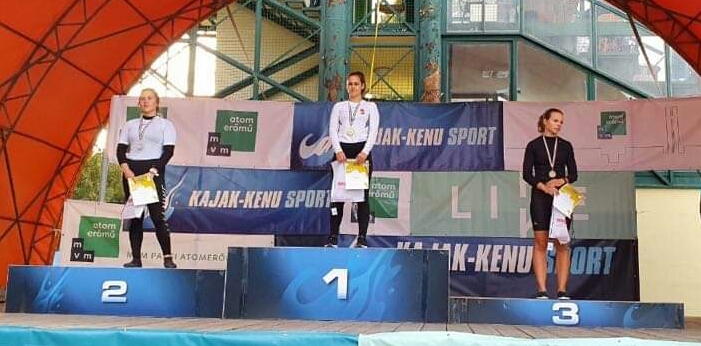 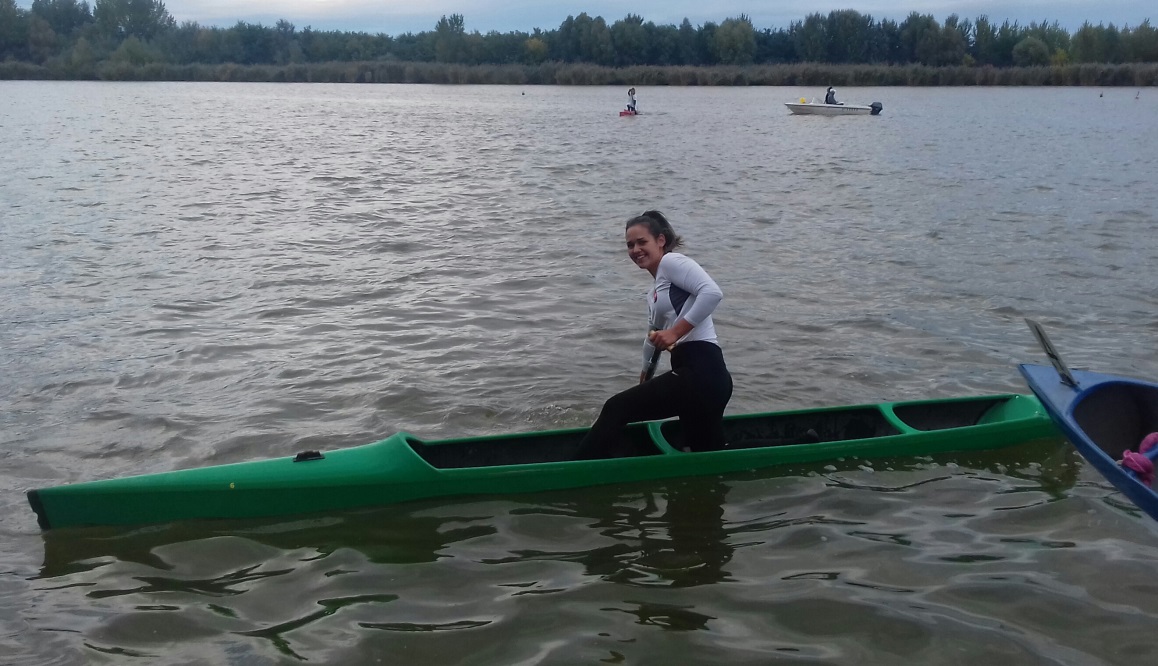 